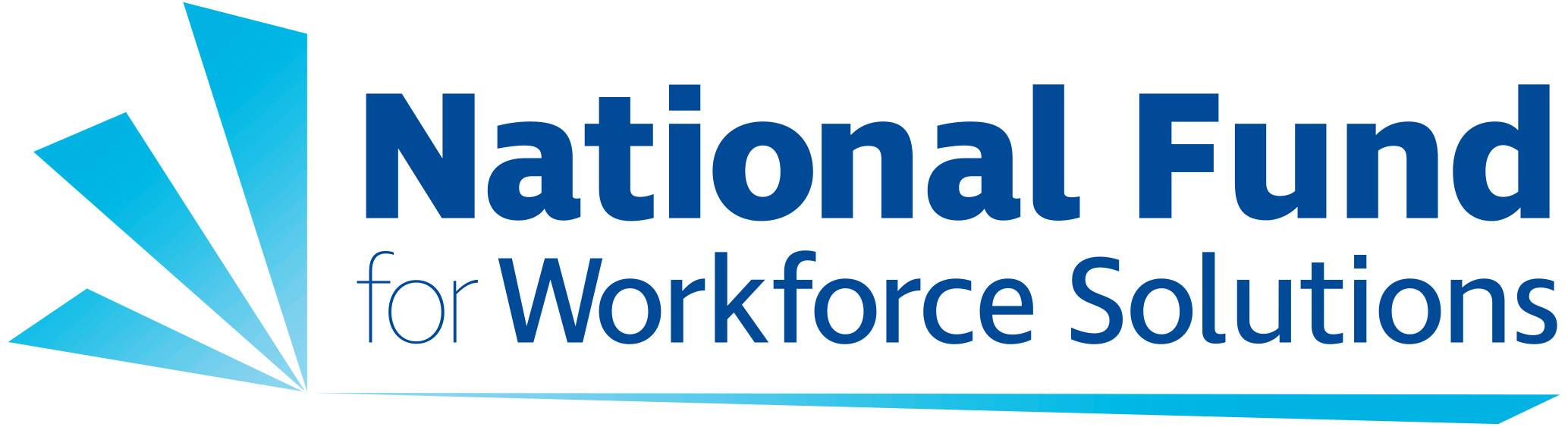 National Fund Sites with Apprenticeship State Approving AgenciesConnecticutTodd Berch
Apprenticeship Manager 
Connecticut Labor Department 
Office of Apprenticeship & Training
200 Folly Brook Boulevard 
Wethersfield, CT 06109-1114
Phone: 860-263-6085
Fax: 860-263-6088 
E-Mail: Todd.Berch@ct.govDistrict of ColumbiaLewis Brown
Program Manager
Office of Apprenticeship Information & Training
Department of Employment Services
4058 Minnesota Avenue, NE
Suite 3900
Washington, DC 20019
Phone: 202-698-5099 
Fax: 202-698-5721
Email: Lewis.Brown@dc.govFloridaRichard "Ted" Norman
Program Director
325 W. Gaines Street, Room 754
Tallahassee, Florida 32399 
Apprenticeship: 850-245-0454
Phone: 850-245-9039
Fax: 850-245-9010
E-Mail: Richard.Norman@fldoe.orgKentuckyMike Donta
Director
Kentucky Department of Labor
Division of Employment Standards, 
Apprenticeship and Mediation
1047 U.S. Highway 127 South, Suite 4
Frankfort, KY 40601
Phone: 502-564-3070
Fax: 502-696-5024
E-Mail: Mike.Donta@ky.govMarylandChristopher MacLarion 
Director of Apprenticeship and Training  
Office of Workforce Development 
Maryland Department of Labor, Licensing & Regulation 
1100 North Eutaw Street
Baltimore, MD 21201
Phone: 410-767-3969
E-Mail: Christopher.Maclarion@maryland.govMassachusettsHenry Mattuchio
Director Division of Apprentice Training
Department of Workforce Development
P.O. Box 146759
19 Staniford Street
Boston, MA  02114
Phone: 617-626-5407
Fax: 617-626-5427
E-Mail: henry.mattuchio2@state.ma.usMinnesotaJohn Aiken
Director
Minnesota Department of Labor and Industry
Apprenticeship Unit
443 Lafayette Road
St. Paul, MN 55155
Phone: 651-284-5285
Fax: 651-284-5720
E-Mail: John.Aiken@state.mn.usNew YorkJane Thompson
State Director
Division of Employment and Workforce Solutions
New York State Department of Labor
State Campus Building #12, Room 450
Albany, NY 12240
Phone: 518-457-6820
Fax: 518-457-9526
E-Mail: Jane.Thompson@labor.ny.gov  North CarolinaKathryn P. Castelloes
Director
NCWorks Apprenticeship 
4316 Mail Service Center
Raleigh, NC 27699
Phone: 919-814-0303
Fax: 918-622-4557
E-Mail: apprenticeshipmail@nccommerce.comOhioAndy Maciejewski
Director
Ohio State Apprenticeship Council
Office of Workforce Development, ODJFS
P.O. Box 1618
Columbus, OH  43216-1618
Phone: 614-466-9498
Fax: 614-466-7912
E-Mail: MacieA@odjfs.state.oh.usPennsylvaniaEric Ramsay 
Director, Apprenticeship and Training Office 
Bureau of Labor Law Compliance 
Pennsylvania Department of Labor and Industry 
1301 Labor and Industry Building 
651 Boas Street 
Harrisburg, Pennsylvania 17121 
Phone: 717-787-6997 
Fax: 717-787-0517 
E-Mail: ERamsay@pa.govVirginiaTrish Morrison
Director Division of Registered Apprenticeship
Virginia Department of Labor and Industry
Main Street Centre
600 East Main Street, Ste 207
Richmond, VA  23219
Phone: 804-225-4362
Fax: 804-786-8418
E-Mail: Patricia.Morrison@doli.virginia.govWashingtonJody Robbins
Program Manager
Department of Labor & Industries, Apprenticeship Section
P.O. Box 44530 
Olympia, WA 98504-4530
Phone: 360-902-5320
Fax: 360-902-4248
E-Mail: rojo235@lni.wa.govNational Fund Apprenticeship Sites managed by USDOLAlabamaCaliforniaGeorgiaIowaIllinoisKansasMichiganMississippiNew JerseyTexasLouisianaKaren Miller
Director Apprenticeship
Louisiana Workforce Commission
P.O. Box 94094
1001 N.23rd 
Baton Rouge, LA 70802-3338
Phone: 225-342-7819
Fax: 225-342-0209
E-Mail: KMiller@lwc.la.gov